Клуб приемных родителей: встреча 4Заседание круглого стола «Территория понимания»20.02.2020  года в зале совещаний отдела образования состоялось заседание клуба приёмных родителей на тему: «Территория понимания».Заседание предваряло инструктивно-методическое совещание при заместителе начальника отдела образование Ткаче В.А. Рассмотрены  вопросы начисления заработной платы приёмным родителям, родителям-воспитателям, материальной помощи на оздоровление, на содержание несовершеннолетних, имеющих особенности психофизического развития (Кадол Г.К., Магуленко Л.Н.), санаторно-курортного оздоровления детей, воспитывающихся в замещающих семьях, а также организации работы лагерей труда и отдыха в летний период  (Попкова Л.А.),  премирования работников за высокие достижения в труде (Ткач В.А.), должностные обязанности приёмных родителей, родителей-воспитателей, а также критерии постановки несовершеннолетних на учёт признанных в социальном опасном положении (Упир Н.В.). Особое внимание уделено необходимости систематического повышения профессионализма замещающих родителей  в ходе участия в развитой в Мозырском районе сети методической поддержки.  В рамках заседания клуба приёмных родителей, родителей-воспитателей  обсуждались вопросы оптимизации общения замещающих родителей с несовершеннолетними, повышения ответственности законных представителей за деяния воспитанников, здоровьесбережения детей (в особенности в отношении офтальмологических заболеваний). Совместно была изучена справка о складывающейся в регионах Гомельской области ситуации с подростковой преступностью по итогам 9 месяцев 2019 года, проанализированы предпосылки к совершению несовершеннолетними преступлений и правонарушений, обозначены способы предупреждения указанных инцидентов. Объявлены конкурсы: эссе «Территория понимания: можно ли избежать конфликтов в семье»  (20.03.2020-27.03.2020),   «Книга жизни» (01.04.2020-17.04.2020). Обозначены изменения в оформлении и содержании планов развития приёмных семей, детских домов семейного типа на период с 01.04.2020 по 30.09.2020.С замещающими родителями реализовано диагностическое обследование на предмет эмоционального выгорания (по методике В. Бойко), результаты которого с рекомендациями будут доведены до каждого из законных представителей.Гульчик В.В., заведующий отделом  поддержки семей, принявших на воспитание детей-сирот, детей, оставшихся без попечения родителей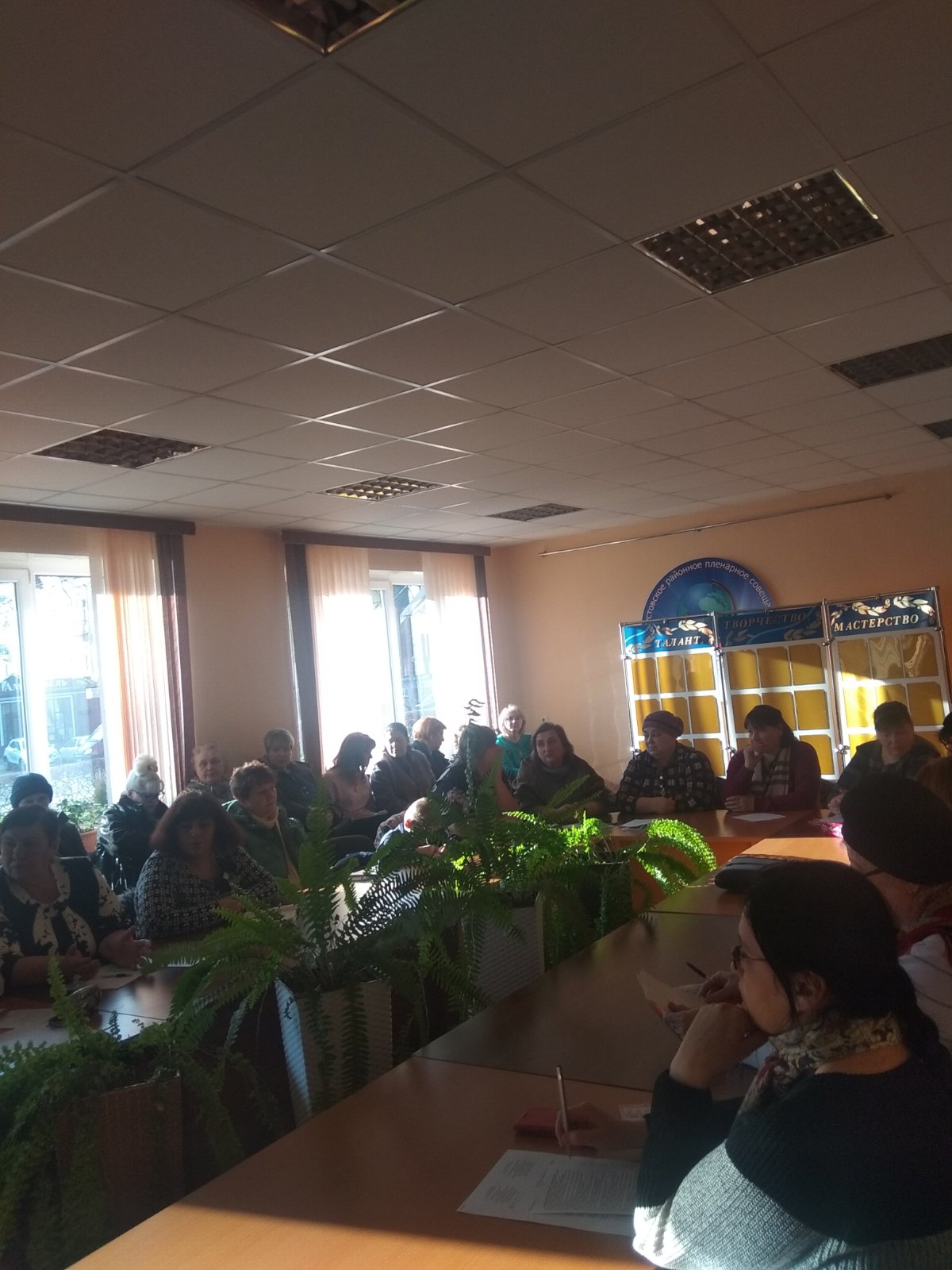 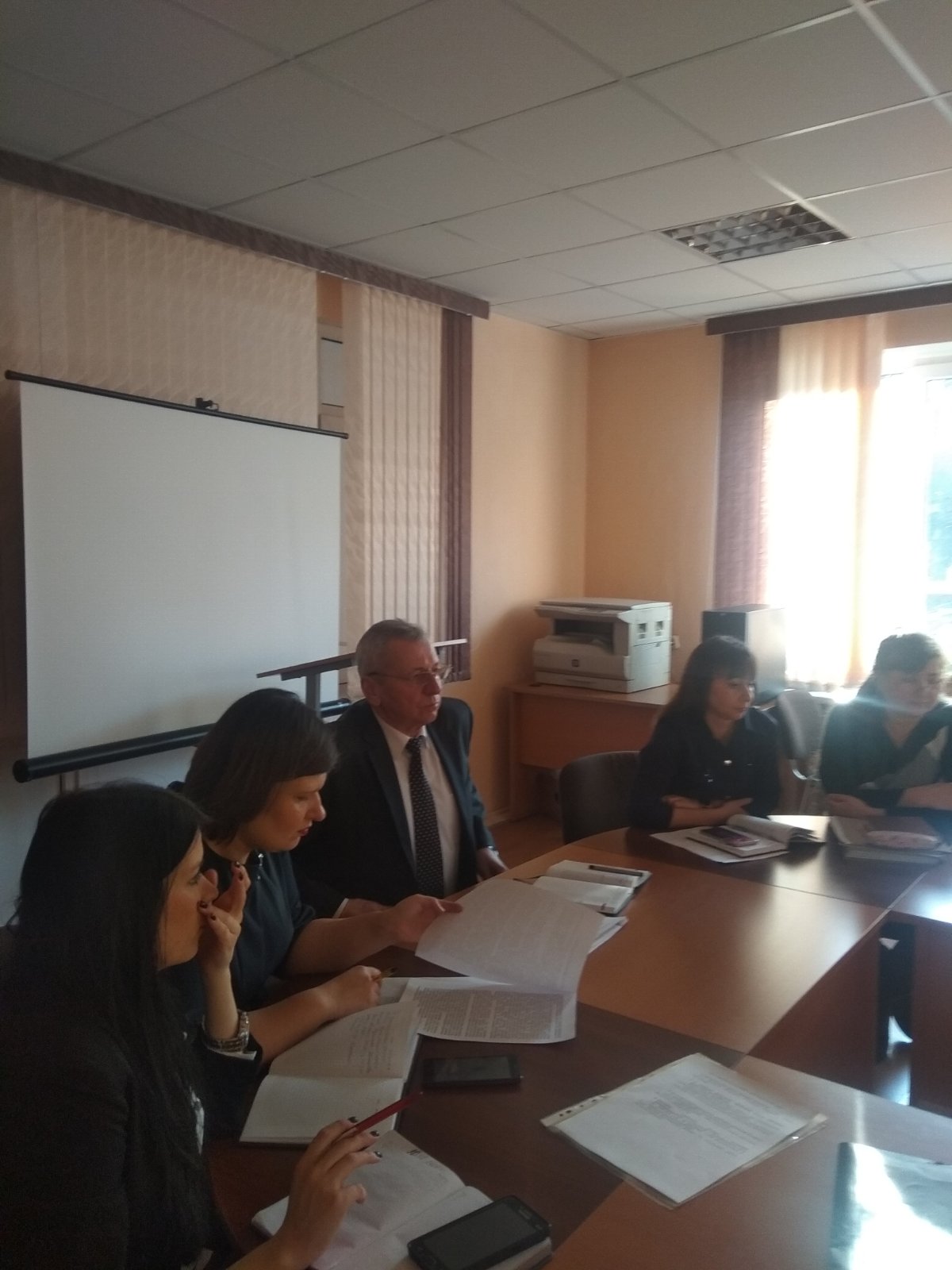 